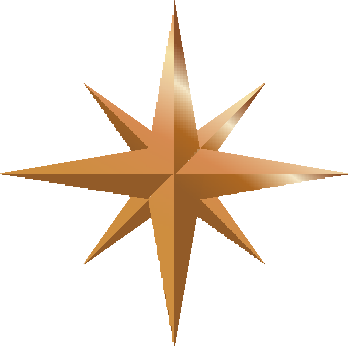 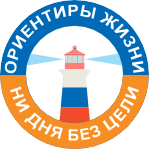 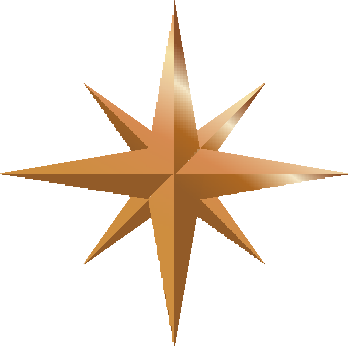 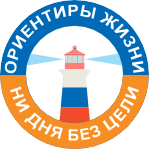 Приложение 4 ПОЛОЖЕНИЕ  о мероприятиях, инициированных классом-участникомв рамках Областного социально-педагогического проекта «Будь здоров  Ориентиры жизни!» Каждый класс-участник Областного социально-педагогического проекта «Будь здоров – Ориентиры жизни!» может самостоятельно инициировать мероприятия, которые соответствуют цели и задачам Проекта, формируют активную жизненную позицию, основанную на базовых национальных ценностях. Участники конкурса: Обучающиеся 7, 8, 9 классов, включенные в Областной социально-педагогический проект «Будь здоров – Ориентиры жизни!» Сроки проведения конкурса: С  3 ноября 2023 года по 24 февраля 2024 года. Правила проведения инициированных классом мероприятий: Самостоятельно инициированные мероприятия могут включать в себя все разнообразие видов деятельности: просветительские акции, семинары, круглые столы, КВНы, сюжетно-ролевые игры, конкурсы, спортивные состязания, походы и экскурсии, направленные на ознакомление учащихся школ с трезвенными традициями, историей и культурой родного края и т.п. Для проведения мероприятия необходимо утвердить Положение о нем в оргкомитете Проекта не позднее, чем за месяц (Ф5); В конце месяца класс-участник должен предоставить отчеты о проведенных мероприятиях. Каждый класс-участник может представить на конкурс не более пяти работ в месяц.  Отчет должен содержать: ход мероприятия, 3-5 фотографии и итоги мероприятия. К отчету могут быть приложены отзывы родителей, поддерживающие письма государственных и общественных организаций, поощрительные дипломы и грамоты. Рабочая группа Оргкомитета ежемесячно подводит итоги конкурса и вносит их 
в бюллетень Проекта. Порядок оценки:  за организацию и проведение самостоятельно организованных и проведенных мероприятий классу начисляется:  на классном уровне – 2 балла; на школьном уровне – 3 балла; на районном уровне – 4 балла; на городском уровне – 5 баллов. 